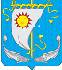 АДМИНИСТРАЦИЯ МУНИЦИПАЛЬНОГО ОБРАЗОВАНИЯ«АНДЕГСКИЙ СЕЛЬСОВЕТ» НЕНЕЦКОГО АВТОНОМНОГО ОКРУГАПОСТАНОВЛЕНИЕот   25.12.2019    № 63д. Андег, НАООб утверждении плана проведения проверок соблюдения муниципального жилищного контроля на территории МО «Андегский сельсовет» НАО на 2020 год. 1. Утвердить План проведения проверок соблюдения муниципального жилищного контроля на территории МО «Андегский сельсовет» НАО на 2020 год согласно приложению к распоряжению.   2. Установить, что целью проведения проверок является осуществление муниципального жилищного контроля на территории МО «Андегский сельсовет» НАО. 3. Контроль за выполнением данного распоряжения оставляю за собой.Глава МО «Андегский сельсовет» НАО                                                  В.Ф. АбакумоваПриложение к распоряжениюот 25.12.2019 № 63План проведения проверок соблюдения муниципального жилищного контроля на территории муниципального образования «Андегский сельсовет» Ненецкого автономного округа на 2020 год.№АдресОтветственный квартиросъемщикВид найма жильяСроки проверки1д. Андег ул. Набережная, д. 17 кв.1Мяндина Надежда АлександровнаСоц. найм1 квартал 20202д. Андег ул. Набережная, д. 4 кв.2Андронова Любовь НиколаевнаСоц. найм1 квартал 20203д. Андег ул. Набережная, д. 4 кв.3Ледкова Людмила ИвановнаСоц. найм1 квартал 20204д. Андег ул. Лесная, д. 2 кв.2Безумова Галина ИвановнаСоц. найм2 квартал 20205д. Андег ул. Лесная, д. 14 кв. 1Антоняк Сергей ПетровичСоц. найм2 квартал 20206д. Андег ул. Ветеранская, д. 1А кв. 2Носова Надежда АлександровнаСоц. найм3 квартал 20207д. Андег ул. Новая, д. 1 кв. 1Вылка Вадим КонстантиновичСоц. найм4 квартал 20208д. Андег ул. Новая, д. 1 кв. 2Ледкова Кристина ВасильевнаСоц. найм4 квартал 2020